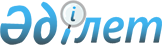 О признании действующими на территории Республики Казахстан требований ведущих фармакопей мира, а также международных и межгосударственных стандартов на лекарственные средства и медицинские изделияПриказ Министра здравоохранения Республики Казахстан от 25 апреля 2019 года № ҚР ДСМ-52. Зарегистрирован в Министерстве юстиции Республики Казахстан 29 апреля 2019 года № 18604
      В соответствии с подпунктом 30) пункта 1 статьи 7 Кодекса Республики Казахстан от 18 сентября 2009 года "О здоровье народа и системе здравоохранения" ПРИКАЗЫВАЮ:
      1. Признать действующими на территории Республики Казахстан требований ведущих фармакопей мира, а также международных и межгосударственных стандартов на лекарственные средства и медицинские изделия согласно приложению к настоящему приказу.
      2. Комитету фармации Министерства здравоохранения Республики Казахстан в установленном законодательством Республики Казахстан порядке обеспечить:
      1) государственную регистрацию настоящего приказа в Министерстве юстиции Республики Казахстан;
      2) в течение десяти календарных дней со дня государственной регистрации настоящего приказа направление его копии в бумажном и электронном виде на казахском и русском языках в Республиканское государственное предприятие на праве хозяйственного ведения "Институт законодательства и правовой информации Республики Казахстан" для официального опубликования и включения в Эталонный контрольный банк нормативных правовых актов Республики Казахстан;
      3) размещение настоящего приказа на интернет-ресурсе Министерства здравоохранения Республики Казахстан после его официального опубликования;
      4) в течение десяти рабочих дней после государственной регистрации настоящего приказа представление в Департамент юридической службы Министерства здравоохранения Республики Казахстан сведений об исполнении мероприятий, предусмотренных подпунктами 1), 2), 3) настоящего пункта.
      3. Контроль за исполнением настоящего приказа возложить на курирующего вице-министра здравоохранения Республики Казахстан.
      4. Настоящий приказ вводится в действие по истечении десяти календарных дней после дня его первого официального опубликования. Перечень действующих на территории Республики Казахстан требований ведущих фармакопей мира, а также международных и межгосударственных стандартов на лекарственные средства и медицинские изделия
      1. Европейская фармакопея
      2. Фармакопея Соединенных Штатов Америки
      3. Британская фармакопея
      4. Международная фармакопея Всемирной организации здравоохранения
					© 2012. РГП на ПХВ «Институт законодательства и правовой информации Республики Казахстан» Министерства юстиции Республики Казахстан
				Приложение
к приказу Министра здравоохранения
Республики Казахстан
от 25 апреля 2019 года
№ ҚР ДСМ-52